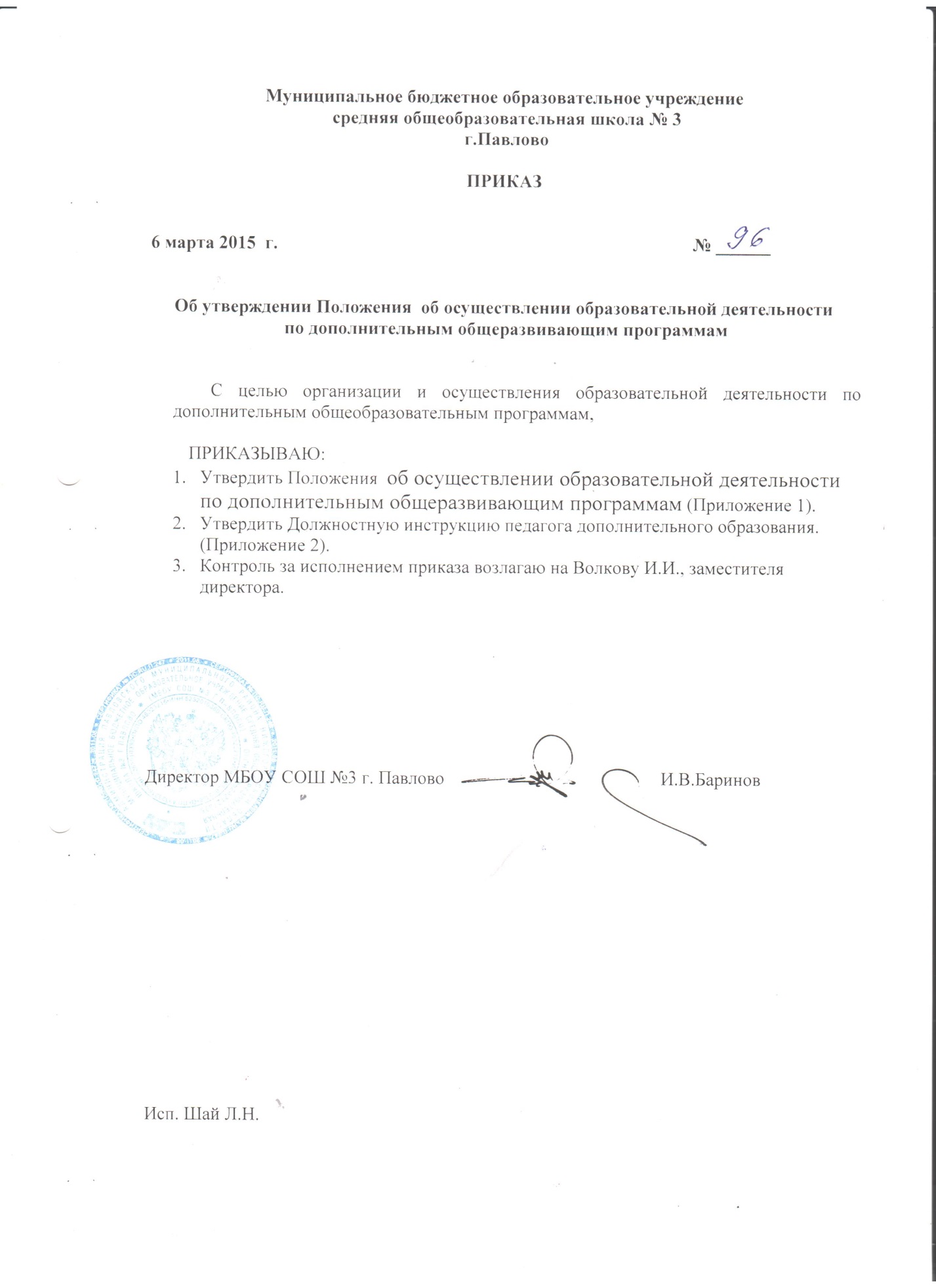 Приложение 1к приказу МБОУ СОШ №3 г. ПавловоОт 6.03.2015 г. №96Положениеоб осуществлении образовательной деятельности по дополнительным общеразвивающим программам1. Общие положения1.1. Настоящее Положение разработано  в соответствии с федеральным законом  «Об образовании в Российской Федерации»  от 29.12.2012 года      №273-ФЗ, приказом Минобрнауки РФ от 29.08.2013 г. N 1008 «Об утверждении Порядка организации и осуществления образовательной деятельности по дополнительным общеобразовательным программам»,  СанПиН 2.4.2.3172-14 "Санитарно-эпидемиологические требования к устройству, содержанию  и организации режима работы образовательных организаций дополнительного образования детей", Устава  школы.1.2. Образовательная деятельность по дополнительным общеразвивающим программам  организуется с целью формирования единого образовательно-воспитательного  пространства школы, повышения качества образования и воспитания, реализации процесса становления личности в разнообразных развивающих средах и является равноправным, взаимодополняющим компонентом общего образования.Задачи, реализуемые при осуществлении образовательной деятельности по дополнительным общеразвивающим программам:формирование и развитие творческих способностей обучающихся;обеспечение  их духовно-нравственного, патриотического и трудового воспитания;выявление и поддержание  талантов;профориентацию обучающихся, их социализацию и адаптацию к жизни в обществе;формирование общей культуры обучающихся;удовлетворение  иных  образовательных  потребностей  и     интересов обучающихся,  не  противоречащих  законодательству  РФ.1.3. Образовательная деятельность по дополнительным общеразвивающим программам предназначена для педагогически целесообразной занятости детей в возрасте от 6,5 – 7 лет до 17 лет в их свободное (внеучебное) время.1.4. Образовательная деятельность по дополнительным общеразвивающим программам организуется на принципах природосообразности, гуманизма, демократии, творческого развития личности, свободного выбора каждым ребенком вида и объема деятельности, дифференциации образования с учетом реальных возможностей каждого обучающегося.1.5. Объединения (кружки, секции и т.п.) для осуществления образовательной деятельности по дополнительным общеразвивающим программам создаются, реорганизуются и ликвидируются приказом по школе. 1.6. Руководство системой осуществления образовательной деятельности по дополнительным общеразвивающим программам осуществляет заместитель директора, курирующий воспитательную работу. С целью осуществления методической работы, направленной на совершенствование содержания образовательного процесса, форм и методов обучения, повышение педагогического мастерства работников, в школе создается методическое объединение педагогов реализующих дополнительные общеразвивающие программы.1.7. Прием обучающихся в объединения для обучения по дополнительным общеразвивающим программам осуществляется в соответствии с Порядком приема граждан на обучение по дополнительным образовательным программам.1.8. Деятельность сотрудников реализующих дополнительные общеобразовательные программы определяется должностной инструкцией.3. Содержание образовательного процесса 3.1. В школе реализуются дополнительные общеразвивающие программы различной  направленности:технической, естественнонаучной,     физкультурно-спортивной,          художественной, туристско-краеведческой, социально-педагогической3.2. Содержание дополнительной общеразвивающей программы, формы и методы ее реализации, численный  и возрастной состав объединения, определяется педагогом самостоятельно, исходя из образовательно-воспитательных задач, психолого-педагогической целесообразности, санитарно-гигиенических норм, материально-технических условий, что отражается в Пояснительной записке программы.3.3. Педагогические работники могут пользоваться примерными (рекомендованными Министерством образования и науки РФ) дополнительными общеразвивающими программами, самостоятельно разрабатывать программы и соответствующие приложения к ним, либо использовать программы других образовательных учреждений.4. Организация образовательного процесса4.1. Дополнительные общеразвивающие программы рассматриваются на заседании методического объединения педагогов, реализующих дополнительные общеразвивающие программы, согласуются с заместителем директора, курирующим воспитательную работу, и утверждаются приказом директора. Программы могут быть направлены на рассмотрение муниципального и регионального экспертных советов с целью получения заключения о качестве содержания педагогической разработки и рекомендации к использованию.4.2. Дополнительные общеразвивающие программы реализуются в   течение   всего календарного года, включая периоды осенних, зимних и весенних каникул.  4.3. Расписание занятий в объединениях детей составляется с учетом норм для разных возрастов.Расписание составляется в начале учебного года администрацией по представлению педагогических работников с учетом установления наиболее благоприятного режима труда и отдыха обучающихся. Расписание утверждается директором школы. Перенос занятий или изменение расписания производится только с согласия администрации  и оформляется документально. В период школьных каникул занятия могут проводиться по специальному расписанию. Расписание составляется с учетом пожеланий обучающихся и их родителей (законных представителей).4.4. Продолжительность занятий и их количество в неделю определяются дополнительной общеразвивающей программой педагога, а также требованиями, предъявляемыми к режиму деятельности детей в образовательном учреждении.4.5. Педагогами могут использоваться различные образовательные технологии, в т. ч. дистанционные и электронное обучение. 4.6. Педагог самостоятелен в выборе системы оценивания результатов труда учащихся.Обучающиеся, осваивающие дополнительные общеразвивающие программы, проходят промежуточную аттестацию в конце учебного года. Промежуточная аттестация проводится в форме творческого отчета. Порядок проведения творческого отчета определяется ежегодно приказом директора.4.7. Количественный состав обучающихся в объединении должен быть не менее 15 учащихся.4.8. Зачисляются в кружки и секции только обучающиеся школы на срок, предусмотренный для освоения дополнительной общеразвивающей программы.4.9. В соответствии с дополнительной общеразвивающей программой педагог может использовать различные формы образовательно-воспитательной деятельности: экскурсии, концерты, выставки, экспедиции и др. Занятия могут проводиться как со всем составом группы - групповые, так и по звеньям (3-5 –человек) или индивидуально.Деятельность детей осуществляется как в одновозрастных, так и в разновозрастных объединениях по интересам (учебная группа, клуб, студия, ансамбль, театр и др.). В работе объединения могут принимать участие родители, без включения в списочный состав и по согласованию с педагогом.4.10. Каждый обучающийся школы имеет право заниматься в объединениях разной направленности, а также изменять направления обучения в течение учебного года.4.11. По завершению обучения по дополнительной общеразвивающей программе обучающемуся может быть выдан документ (свидетельство), подтверждающий факт освоения дополнительной общеразвивающей программы. 